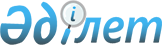 Электр қондырғыларының техникалық жай-күйін және оларды пайдалану қауіпсіздігін бақылау үшін электр және жылу энергиясын өндіруді, беруді жүзеге асыратын ұйымдар басшыларының, мамандарының техникалық пайдалану қағидалары мен қауіпсіздік техникасы қағидаларын білуіне біліктілік тексерулер жүргізу қағидаларын бекіту туралыҚазақстан Республикасы Энергетика министрінің 2015 жылғы 18 наурыздағы № 210 бұйрығы. Қазақстан Республикасының Әділет министрлігінде 2015 жылы 12 мамырда № 11026 тіркелді.
      Ескерту. Тақырыбы жаңа редакцияда – ҚР Энергетика министрінің 05.10.2017 № 341 (алғашқы ресми жарияланған күнінен кейін күнтізбелік жиырма бір күн өткен соң қолданысқа енгізіледі) бұйрығымен
      "Электр энергетикасы туралы" Қазақстан Республикасының Заңы 5-бабының 40) тармақшасына және "Мемлекеттік көрсетілетін қызметтер туралы" Қазақстан Республикасының Заңы 10-бабының 1) тармақшасына сәйкес БҰЙЫРАМЫН:
      Ескерту. Кіріспе жаңа редакцияда - ҚР Энергетика министрінің 04.03.2022 № 89 (алғашқы ресми жарияланған күнінен кейін күнтізбелік алпыс күн өткен соң қолданысқа енгізіледі) бұйрығымен.


      1. Қоса беріліп отырған Электр қондырғыларының техникалық жай-күйін және оларды пайдалану қауіпсіздігін бақылау үшін электр және жылу энергиясын өндіруді, беруді жүзеге асыратын ұйымдар басшыларының, мамандарының техникалық пайдалану қағидалары мен қауіпсіздік техникасы қағидаларын білуіне біліктілік тексерулер жүргізу қағидалары бекітілсін.
      Ескерту. 1-тармақ жаңа редакцияда – ҚР Энергетика министрінің 05.10.2017 № 341 (алғашқы ресми жарияланған күнінен кейін күнтізбелік жиырма бір күн өткен соң қолданысқа енгізіледі) бұйрығымен


      2. Қазақстан Республикасы Энергетика министрлігінің Электр энергетикасы департаменті Қазақстан Республикасының заңнамасында белгіленген тәртіппен:
      1) осы бұйрықтың Қазақстан Республикасының Әділет министрлігінде мемлекеттік тіркелуін;
      2) осы бұйрықтың көшірмесін Қазақстан Республикасының Әділет министрлігінде мемлекеттік тіркелгенінен кейін оны күнтізбелік он күн ішінде мерзімді баспасөз басылымдарында және "Әділет" ақпараттық-құқықтық жүйесінде ресми жариялауға жіберуді;
      3) осы бұйрықтың Қазақстан Республикасы Энергетика министрлігінің ресми интернет-ресурсында және мемлекеттік органдардың интранет-порталында жариялануын;
      4) осы бұйрықты Қазақстан Республикасы Әділет министрлігінде мемлекеттік тіркегеннен кейін он жұмыс күні ішінде Қазақстан Республикасы Энергетика министрлігінің Заң қызметі департаментіне осы тармақтың 2) және 3) тармақшаларымен көзделген іс-шаралардың орындалуы туралы мәліметтерді ұсынуды қамтамасыз етсін.
      3. Осы бұйрықтың орындалуын бақылау жетекшілік ететін Қазақстан Республикасы энергетика вице-министріне жүктелсін.
      4. Осы бұйрық алғашқы ресми жарияланған күнінен кейін күнтізбелік жиырма бір күн өткен соң қолданысқа енгізіледі.
      "КЕЛІСІЛГЕН"   
      Қазақстан Республикасының   
      Инвестициялар және даму министрі   
      ____________ Ә. Исекешев   
      2015 жылғы "____"________
      "КЕЛІСІЛГЕН"   
      Қазақстан Республикасының   
      Ұлттық экономика министрі   
      ____________ Е. Досаев   
      2015 жылғы "____"________ Электр қондырғыларының техникалық жай-күйін және оларды пайдалану қауіпсіздігін бақылау үшін электр және жылу энергиясын өндіруді, беруді жүзеге асыратын ұйымдар басшыларының, мамандарының техникалық пайдалану қағидалары мен қауіпсіздік техникасы қағидаларын білуіне біліктілік тексерулер жүргізу қағидалары
      Ескерту. Қағида жаңа редакцияда – ҚР Энергетика министрінің 15.04.2020 № 143 (алғашқы ресми жарияланған күнінен кейін күнтізбелік жиырма бір күн өткен соң қолданысқа енгізіледі) бұйрығымен. 1-тарау. Жалпы ережелер
      1. Осы Электр қондырғыларының техникалық жай-күйін және оларды пайдалану қауіпсіздігін бақылау үшін электр және жылу энергиясын өндіруді, беруді жүзеге асыратын ұйымдар басшыларының, мамандарының техникалық пайдалану қағидалары мен қауіпсіздік техникасы қағидаларын білуіне біліктілік тексерулер жүргізу қағидалары (бұдан әрі – Қағидалар) "Электр энергетикасы туралы" Қазақстан Республикасының Заңы 5-бабының 40) тармақшасына, "Мемлекеттік көрсетілетін қызметтер туралы" Қазақстан Республикасының Заңы (бұдан әрі – Заң) 10-бабының 1) тармақшасына сәйкес әзірленді және "Электр қондырғыларының техникалық жай-күйін және оларды пайдалану қауіпсіздігін бақылау үшін электр және жылу энергиясын өндіруді, беруді жүзеге асыратын ұйымдар басшыларының, мамандарының техникалық пайдалану қағидалары мен қауіпсіздік техникасы қағидаларын білуіне біліктілік тексеру" мемлекеттік көрсетілетін қызмет (бұдан әрі – мемлекеттік көрсетілетін қызмет) тәртібін айқындайды.
      Ескерту. 1-тармақ жаңа редакцияда - ҚР Энергетика министрінің 04.03.2022 № 89 (алғашқы ресми жарияланған күнінен кейін күнтізбелік алпыс күн өткен соң қолданысқа енгізіледі) бұйрығымен.


      2. Осы Қағидаларда мынадай негізгі ұғымдар қолданылады:
      1) басшылар – электр және жылу энергиясын өндіру, беру негізгі қызмет түрі болып табылатын ұйымдарда бірінші басшының (басқарма төрағасы, бас директор, директор), оның техникалық мәселелер жөніндегі, өндіріс жөніндегі орынбасарының (егер электр және жылу энергиясын өндіру, беру ұйымның негізгі қызмет түрі болып табылмаса – энергетикалық бөлім басшысының және оның орынбасарының лауазымын атқаратын адамдар); ұйымның бас инженерінің, ұйымның еңбек қауіпсіздігі және еңбекті қорғау қызметі (бөлімі) басшысының лауазымын атқаратын адамдар.
      Еңбек қауіпсіздігі және еңбекті қорғау қызметінің (бөлімінің) жауапты басшысы болмаған жағдайда ұйымның еңбек қауіпсіздігі және еңбекті қорғауға ішкі бақылауды қамтамасыз ету үшін жауапты адамы осы Қағидаларға сәйкес білімді біліктілік тексеруден өтеді;
      2) білімді біліктілік тексеру – электр қауіпсіздігі бойынша рұқсат тобын алу, арттыру немесе растау үшін энергетикалық ұйым персоналының өз құзыретіне жататын электр энергетикасы саласындағы нормативтік құқықтық актілердің талаптарын білуін тексеру;
      3) мамандар – осы Қағидалардың 2-тармағының 1) тармақшасында аталған адамдарды қоспағанда, жұмысты орындауы үшін электр энергетикасы саласындағы нормативтік құқықтық актілерге сәйкес рұқсатты алу талап етілетін жедел, жедел-жөндеу, жөндеу персоналына басшылықты жүзеге асыратын адамдар, сондай-ақ электр және жылу энергиясын өндіруді, беруді жүзеге асыратын ұйымдардың филиалдарының, цехтарының, қызметтерінің, бөлімдерінің басшылары;
      4) электр техникалық персонал – энергетикалық ұйымдарда басқаруды және (немесе) пайдалануды, монтаждауды, ретке келтіруді, техникалық қызмет көрсетуді, жөндеуді, жұмыс режимін басқаруды тікелей жүзеге асыратын жедел, жедел-жөндеу, жөндеу персоналы;
      5) электр техникалық емес персонал – "электр техникалық", "электр технологиялық" персонал анықтамасына жатпайтын персонал;
      6) электр технологиялық персонал – өзі қызмет көрсететін технологиялық процесте негізгі құрамдық бөлік электр энергиясы болып табылатын, жұмысында қол электр машиналарын, электр дәнекерлеуішті, жарықтандырғыштарды, өлшеу аспаптарын және тасымалды электр құрылғыларын пайдаланатын персонал, сондай-ақ лауазымдық нұсқаулықпен немесе еңбекті қорғау жөніндегі нұсқаулықпен Қазақстан Республикасы Энергетика министрінің 2015 жылғы 31 наурыздағы № 253 бұйрығымен бекітілген Электр қондырғыларын пайдалану кезіндегі қауіпсіздік техникасы қағидаларын (Нормативтік құқықтық актілерді мемлекеттік тіркеу тізілімінде № 10907 болып тіркелген) (бұдан әрі – Электр қондырғыларын пайдалану кезіндегі қауіпсіздік техникасы қағидалары) білу белгіленген электр зертханаларының қызметкерлері.
      3. Электр қауіпсіздігі бойынша рұқсат тобы Электр қондырғыларын пайдалану кезіндегі қауіпсіздік техникасы қағидаларына сәйкес беріледі.
      4. Білімді біліктілік тексеру электр қауіпсіздігі бойынша тиісті рұқсат тобын беру, арттыру немесе растау үшін ұйымдардың басшылары мен мамандарын кәсіби дайындау деңгейі сәйкестігін анықтаудың негізгі тәсілі болып табылады.
      5. Білімді біліктілік тексеру үш негізгі түрге:
      1) бастапқы тексеруге;
      2) мерзімді (кезекті) тексеруге;
      3) кезектен тыс тексеруге бөлінеді.
      6. Білімді бастапқы біліктілік тексеру үшін тиісті лауазымға қызметкерді қабылдау туралы немесе ауысу туралы ұйым басшылығының өкімдік құжаты (бұйрық) негіз болып табылады.
      Білімді бастапқы біліктілік тексеру тиісті лауазымға тағайындалғаннан кейін оқыту және тағылымдама аяқталған соң бір айдан кешіктірілмейтін мерзімде немесе ұйымның техникалық басшысы бекіткен даярлаудың үлгілік немесе жеке бағдарламасында көрсетілген мерзімде жүргізіледі.
      7. Білімді мерзімді (кезекті) және кезектен тыс біліктілік тексеруді жүргізу мерзімдері осы Қағидаларда белгіленген мерзімдер шегінде айқындалады және әрбір жұмыс орны мен білімді соңғы біліктілік тексеру күнін ескере отырып, ұйым басшысының тиісті өкімдік құжатымен (бұйрығымен) ресімделеді.
      8. Білімге мерзімді (кезекті) біліктілік тексеру жүргізу үшін осы Қағидаларға сәйкес білімге мерзімді біліктілік тексеру үшін белгіленген мерзімнің аяқталуы негіз болып табылады. Қызметкерлерге арналған білімге мерзімді біліктілік тексеруді тағайындау ұйымның техникалық басшысының (бұған өкілеттігі болған жағдайда, бөлімшенің) жыл сайынғы (бірінші желтоқсанға дейін) бұйрығымен жүзеге асырылады. Бұйрыққа білімі мерзімді біліктілік тексерілуге жататын ұйым адамдарының тізімі әрбір тексерілетін адамға мерзімі көрсетілген график жүзінде қоса беріледі.
      9. Білімге мерзімді (кезекті) біліктілік тексеру мерзімі:
      1) еңбек қауіпсіздігі және еңбекті қорғау қызметінің басшылары мен мамандары үшін – үш жылда кемінде бір рет.
      2) электр техникалық және электр технологиялық персонал үшін, соның ішінде әкімшілік-техникалық персоналды қоспағанда, жедел келіссөздер мен ауыстырулар жүргізуге құқығы бар басшылар мен мамандар үшін – жылына кемінде бір рет.
      10. Қызметкердің біліміне біліктілік тексеру жүргізудің белгіленген мерзімдерін ұйымның техникалық басшысы олар аяқталған сәттен бастап, бірақ бір айдан аспайтын мерзімге құжаттық растау кезінде дәлелді себептермен (ауыру, іссапар, демалыс, оқу орындарында оқу) ұзартуы мүмкін.
      11. Білімді кезектен тыс біліктілік тексеруді тағайындау үшін мыналар:
      1) нәтижесі бойынша комиссия персонал тарапынан технологиялық бұзушылыққа, жазатайым оқиғаға әкеп соққан электр энергетикасы саласындағы құқықтық актілер талаптарының бұзылуын анықтаған технологиялық бұзушылықты тексеру актісін жасау;
      2) ұйымның техникалық басшысының шешімі;
      3) еңбек қауіпсіздігі және еңбекті қорғау бойынша қызмет (бөлім) қызметкерлерінің еңбек қауіпсіздігі және еңбекті қорғау бойынша анықталған бұзушылықтарын жою жөніндегі шараларды қабылдау туралы нұсқаулар оның шарттары болып табылады.
      12. Білімді кезектен тыс біліктілік тексеруді тағайындау үшін негіздерге мыналар:
      1) егер осы актілердің нормалары ұйым қызметкерінің қызметіне өзгерістер енгізетін болса, электр энергетикасы саласындағы жаңа құқықтық актілерін қолданысқа енгізу, электр энергетикасы саласындағы құқықтық актілерге өзгерістер мен толықтырулар енгізу;
      2) нәтижесінде тергеп-тексеру жөніндегі комиссиясының жазатайым оқиғаға алып келген персонал тарапынан электр энергетикасы саласындағы құқықтық актілер талаптарының бұзылуын анықтаған өндірістегі жазатайым оқиғаны тергеп-тексеру актісі;
      3) нәтижесінде жабдықтың (электр қондырғыларының, ғимараттардың, құрылыстардың) бүлінуі, электр, жылу энергиясын өндіру, беру, тұтынудың белгіленген режимінің бұзылуы орын алған ұйым персоналының, соның ішінде автоматика, релелік немесе технологиялық қорғаныс құрылғыларын реттеу бойынша қате іс-әрекеттерінің фактісі;
      4) жобалау, құрылыс-монтаждау, жөндеу, іске қосу-реттеу, сараптама жұмыстары, соның ішінде өлшеулер мен сынаулар кезіндегі персоналдың қате іс-әрекеттерінің фактісі;
      5) ұйымда электр энергетикасы саласында жұмыс істеу кезінде ұйымның еңбек қауіпсіздігі және еңбекті қорғау қызметінің техникалық басшылары, қызметкерлері тарапынан анықталған бұзушылықтар бойынша бақылаудың болмауы және шаралардың қабылданбауы;
      6) жабдықты (жаңасын немесе оны реконструкциялаудан кейін) пайдалануға беруді енгізу, электрлік және технологиялық схемаларды өзгерту кезінде, егер бұл ұйым қызметкерлерінің қызметінде өзгерістерге әкеп соқса, ұйымның техникалық басшысы шешім қабылдамаған кезде, оған қатысты бақылаудың болмауы және шаралардың қабылданбауы;
      7) электр энергетикасы саласындағы сараптама, жобалау ұйымдарының соның ішінде өзгерістер мен сынаулар бойынша зертханалардың (электр зертханаларының) мамандары тарапынан электр энергетикасы саласындағы жұмыстар кезінде анықталған бұзушылықтар бойынша бақылаудың болмауы және шаралардың қабылданбауы жатады.
      13. Технологиялық бұзушылықты тексеру актісінің нәтижелері бойынша білімді кезектен тыс біліктілік тексеруді тағайындау үшін мыналар:
      1) энергетикалық қондырғыларда жұмыс істеу кезінде комиссияның электр, жылу энергиясын өндіру, беру бойынша қызметті жүзеге асыратын ұйымның персоналы тарапынан қауіпсіздік нормаларында жіберілген бұзушылықтарды анықтау;
      2) электр энергетикасы саласындағы жұмыстарды (құрылыс-монтаждау, жөндеу, іске қосу-реттеу, сараптама жұмыстары, соның ішінде өлшеулер мен сынаулар) орындау кезінде комиссияның бөгде ұйымдардың қызметкерлері, оның ішінде іссапарға жіберілген персонал тарапынан электр энергететикалық қондырғыларда жұмыстар кезінде қауіпсіздік нормаларының жол берілген бұзушылықтарды анықтау негіз болып табылады.
      14. Ұйымның техникалық басшысының шешімі бойынша білімге кезектен тыс біліктілік тексеруді тағайындау үшін:
      1) күнтізбелік алты айдан астам мерзім ішінде атқаратын лауазымында лауазымдық міндеттерді орындамау;
      2) егер бұл ұйым қызметкерінің қызметіндегі өзгерістерге әкеп соқса, жабдықты (жаңасын немесе оны реконструкциялаудан кейін) пайдалануға беру, электрлік және технологиялық схемаларды өзгерту;
      3) ұйымның қауіпсіздік және еңбекті қорғау қызметінің басшылары, қызметкерлері тарапынан ұйымда электр энергетикасы саласындағы жұмыстар кезінде анықталған бұзушылықтар бойынша бақылау және шараларды қабылдау нәтижесі;
      4) нәтижесінде еңбекке жарамдылықты уақытша немесе тұрақты жоғалту, кәсіби ауру не өлім, жеке тұлғалар (персонал) үшін жарақат, кәсіби ауру, денсаулығының күрт нашарлауы немесе улануға әкеп соғатын электр энергетикасы саласындағы құқықтық актілердің талаптарын бұзу;
      5) осы Қағидалардың 10 және 15-тармақтарында көзделген жағдайлар жатады.
      15. Осы Қағидалардың 12-14-тармақтарында көрсетілген білімді кезектен тыс тексеруді тағайындау үшін негіздер толық және жан-жақты болып табылады.
      16. Білімді кезектен тыс біліктілік тексеру білімді мерзімді біліктілік тексеру мерзімдерін өзгертпейді.
      17. Білімге кезектен тыс біліктілік тексеру тағайындалған сәттен біліктілікті растау күніне дейінгі кезеңде адам электр техникалық емес персоналға теңестіріледі және атқаратын лауазымы бойынша қызметтік міндеттерін орындауға жіберілмейді.
      18. Білімге кезектен тыс біліктілік тексеруді жүргізген және біліктілік расталмаған жағдайда, адам басқа лауазымға ауысу арқылы электр техникалық емес персоналға теңестіріледі. 2-тарау. Басшылардың біліміне біліктілік тексеру жүргізу тәртібі
      19. Басшылардың біліміне біліктілік тексеруді Қазақстан Республикасы Энергетика министрлігінің Атомдық және энергетикалық қадағалау мен бақылау комитеті (бұдан әрі – мемлекеттік көрсетілетін қызметті беруші) жүзеге асырады.
      20. Жыл сайын, 1 желтоқсанға дейінгі мерзімде ұйымдар мемлекеттік көрсетілетін қызметті берушіге келесі күнтізбелік жылға осы Қағидаларға 1-қосымшаға сәйкес нысан бойынша электр қондырғыларының техникалық жай-күйі мен оларды пайдалану қауіпсіздігін бақылау үшін электр және жылу энергиясын өндіруді, беруді жүзеге асыратын ұйымдардың басшыларында, мамандарында техникалық пайдалану қағидаларын және қауіпсіздік техникасы қағидаларын білуін біліктілік тексеруге жататын басшылардың тізімін жібереді.
      Басшыны жұмысқа қабылдау немесе шығару кезінде тиісті ақпарат мемлекеттік көрсетілетін қызметті берушіге қабылданған (шығарылған) күнінен бастап күнтізбелік 15 күннің ішінде осы Қағидаларға 2-қосымшаға сәйкес нысан бойынша жіберіледі.
      21. Білімді біліктілік тексеруден өту үшін жеке тұлға (бұдан әрі – көрсетілетін қызметті алушы) мемлекеттік көрсетілетін қызметті алу үшін көрсетілетін қызметті берушіге осы Қағидаларға 4-қосымшада келтірілген "Электр қондырғыларының техникалық жай-күйін және оларды пайдалану қауіпсіздігін бақылау үшін электр және жылу энергиясын өндіруді, беруді жүзеге асыратын ұйымдар басшыларының, мамандарының техникалық пайдалану қағидалары мен қауіпсіздік техникасы қағидаларын білуіне біліктілік тексеру" мемлекеттік қызмет көрсетуге қойылатын негізгі талаптар тізбесінің (бұдан әрі – мемлекеттік қызмет көрсетуге қойылатын негізгі талаптар тізбесі) 8-тармағында көрсетілген мемлекеттік қызметті көрсету үшін қажетті құжаттарды білімді біліктілік тексеру мерзімі аяқталатын күнге дейін күнтізбелік 30 (отыз) күннен кешіктірмей "электрондық үкіметтің" www.egov.kz, www.elіcense.kz веб-порталы арқылы жолдайды.
      Жеке басты куәландыратын құжаттардың мәліметтерін көрсетілетін қызметті беруші тиісті мемлекеттік ақпараттық жүйелерден "электрондық үкімет" шлюзі арқылы алады.
      Мемлекеттік қызмет көрсету процесінің сипаттамасын, нысанын, мазмұны мен нәтижесін, сондай-ақ мемлекеттік қызмет көрсету ерекшеліктерін ескере отырып, өзге де мәліметтерді қамтитын мемлекеттік қызмет көрсетуге қойылатын негізгі талаптардың тізбесі мемлекеттік қызмет көрсетуге қойылатын негізгі талаптар тізбесінде келтірілген.
      Порталда электрондық сұрау салуды қабылдау көрсетілетін қызметті алушының "жеке кабинетінде" жүзеге асырылады. Құжаттардың электрондық көшірмелері түріндегі құжаттар мемлекеттік көрсетілетін қызметті алушының ЭЦҚ-сымен куәландырылады.
      Көрсетілетін қызметті алушы мемлекеттік қызмет көрсетуге қойылатын негізгі талаптар тізбесінің 8-тармағында көрсетілген құжаттарды тапсырған кезде портал арқылы көрсетілетін қызметті алушының "жеке кабинетінде" көрсетілетін сұрау салуы туралы мәртебе өтініштің қабылданғанын растау болып табылады.
      Ескерту. 21-тармақ жаңа редакцияда – ҚР Энергетика министрінің 09.01.2023 № 4 (алғашқы ресми жарияланған күнінен кейін күнтiзбелiк алпыс күн өткен соң қолданысқа енгiзiледi) бұйрығымен.


      22. Көрсетілетін қызметті берушінің кеңсе қызметкері өтініш түскен күні тіркеу нөмірі мен күнін бере отырып құжаттарды қабылдауды және тіркеуді жүзеге асырады және тіркелген құжаттарды көрсетілетін қызметті берушінің басшысына береді, ол құрылымдық бөлімшенің жауапты орындаушысын анықтайды.
      Өтініш беруші жұмыс уақыты аяқталғаннан кейін, демалыс және мереке күндері жүгінген кезде өтініштерді қабылдау және мемлекеттік қызмет көрсету нәтижелерін беру Қазақстан Республикасының Еңбек кодексі негізінде келесі жұмыс күні жүзеге асырылады.
      Ескерту. 22-тармақ жаңа редакцияда - ҚР Энергетика министрінің 04.03.2022 № 89 (алғашқы ресми жарияланған күнінен кейін күнтізбелік алпыс күн өткен соң қолданысқа енгізіледі) бұйрығымен.


      22-1. Көрсетілетін қызметті берушінің кеңсесінде тіркелген сәттен бастап 2 (екі) жұмыс күні ішінде жауапты орындаушы ұсынылған құжаттардың толық болуын тексереді.
      Көрсетілетін қызметті алушы құжаттар топтамасын толық емес ұсынған кезде, көрсетілетін қызметті беруші өтінішті осы Қағидаларға 5-қосымшаға сәйкес нысан бойынша одан әрі қараудан бас тарту туралы дәлелді жауапты көрсетілетін қызметті алушының "жеке кабинетіне" жібереді.
      Көрсетілетін қызметті алушы құжаттардың толық топтамасын ұсынған және қолданылу мерзімі өткен құжаттар болмаған кезде көрсетілетін қызметті беруші 2 (екі) жұмыс күні ішінде көрсетілетін қызметті алушының "жеке кабинетіне" осы Қағидаларға 6-қосымшаға сәйкес нысан бойынша тестілеуден өту күні, уақыты және орны туралы хабарлама немесе осы тармақтың екінші бөлігінде көзделген мемлекеттік қызмет көрсетуге қойылатын негізгі талаптар тізбесінің 9-тармағында көрсетілген негіздер бойынша мемлекеттік қызметті көрсетуден дәлелді бас тарту жолдайды.
      Ескерту. Қағидалар 22-1-тармақпен толықтырылды – ҚР Энергетика министрінің 09.12.2020 № 438 (алғашқы ресми жарияланған күнінен кейін күнтізбелік жиырма бір күн өткен соң қолданысқа енгізіледі); жаңа редакцияда - ҚР Энергетика министрінің 09.01.2023 № 4 (алғашқы ресми жарияланған күнінен кейін күнтiзбелiк алпыс күн өткен соң қолданысқа енгiзiледi) бұйрықтарымен.


      22-2. Көрсетілетін қызметті алушы мемлекеттік қызметті көрсетуден бас тарту себептерін жойған жағдайда, көрсетілетін қызметті алушы мемлекеттік қызметті алу үшін қайтадан жүгінеді.
      Көрсетілетін қызметті алушы құжаттарды кері қайтарып алған жағдайда, 2 (екі) жұмыс күні ішінде көрсетілетін қызметті беруші осы Қағидаларға 7-қосымшаға сәйкес нысан бойынша өтінішті қарауды тоқтату туралы хабарламаны көрсетілетін қызметті алушының "жеке кабинетіне" жібереді.
      Ескерту. Қағидалар 22-2-тармақпен толықтырылды – ҚР Энергетика министрінің 09.12.2020 № 438 (алғашқы ресми жарияланған күнінен кейін күнтізбелік жиырма бір күн өткен соң қолданысқа енгізіледі) бұйрығымен.


      22-3. Білімді біліктілік тексеру көрсетілетін қызметті алушыға хабарлама келіп түскен күннен бастап 5 (бес) жұмыс күні ішінде жүргізіледі.
      Тестілеу көрсетілетін қызметті беруші мен көрсетілетін қызметті берушінің аумақтық құрылымдық бөлімшелері ұсынған орындарда автоматтандырылған компьютерлік тәсілмен мемлекеттік немесе орыс тілдерінде көрсетілетін қызметті алушының таңдауы бойынша жүргізіледі. Білімді біліктілік тексеруден өтуі қажет шетелдік тұлғалар (резидент еместер) оны осы Қағидаларға сәйкес жалпы негізде өтеді.
      Ескерту. Қағидалар 22-3-тармақпен толықтырылды – ҚР Энергетика министрінің 09.12.2020 № 438 (алғашқы ресми жарияланған күнінен кейін күнтізбелік жиырма бір күн өткен соң қолданысқа енгізіледі) бұйрығымен.


      22-4. Көрсетілетін қызметті алушы жеке басын куәландыратын құжатты немесе цифрлық құжаттар сервисінен электрондық құжатты (сәйкестендіру үшін) көрсеткен кезде тестілеуге жіберіледі.
      Тестілеу кезінде көрсетілетін қызметті алушылар өзара сөйлеспейді, қандай да бір қосымша ақпараттық материалдарды (анықтамалық, арнайы әдебиетті), байланыс құралдарын және электрондық жеткізгіштегі жазбаларды пайдаланбайды.
      Тестілеуден өту тәртібін бұзу фактісі анықталған кезде көрсетілетін қызметті алушыны тестілеу тоқтатылады. Осы бұзушылық фактісі бойынша осы Қағидаларға 8-қосымшаға сәйкес нысан бойынша тестілеуден өту тәртібін бұзу туралы акт ресімделеді және көрсетілетін қызметті алушыға тестілеудің теріс нәтижесі беріледі.
      Ескерту. Қағидалар 22-4-тармақпен толықтырылды – ҚР Энергетика министрінің 09.12.2020 № 438 (алғашқы ресми жарияланған күнінен кейін күнтізбелік жиырма бір күн өткен соң қолданысқа енгізіледі); жаңа редакцияда - ҚР Энергетика министрінің 04.03.2022 № 89 (алғашқы ресми жарияланған күнінен кейін күнтізбелік алпыс күн өткен соң қолданысқа енгізіледі) бұйрықтарымен.


      22-5. Білімді біліктілік тексеру тестілеу нысанында жүргізіледі. Тестілеу уақыты екі сағатты құрайды. Тест сұрақтарының саны 100 сұрақты құрайды. Тестілеу сұрақтары осы Қағидаларға 8-1-қосымшаға сәйкес нысан бойынша ұсынылады.
      Білімді біліктілік тексеруге жататын адамның біліктілігін растаған тестілеу нәтижесін мойындауға негіз болып табылатын дұрыс жауаптардың шекті деңгейі тестілерде қамтылған сұрақтар санының 70 пайызын құрайды.
      Тестілеуге бөлінген уақыт өткен соң бағдарлама автоматты түрде жабылады.
      Тестілеудің дұрыс жауаптарын есептеу енгізілген компьютерлік бағдарламаның көмегімен автоматты түрде жүргізіледі.
      Егер дұрыс жауаптардың саны шекті деңгейден тең немесе жоғары болса, онда көрсетілетін қызметті алушыға монитордағы компьютерлік бағдарлама тестілеудің оң нәтижесі туралы "тестілеуден өтті" деген хабарлама береді.
      Егер дұрыс жауаптардың саны шекті деңгейден төмен болса, онда компьютерлік бағдарлама мониторда тестілеудің теріс нәтижесі туралы "тестілеуден өтпеді" деген хабарлама береді.
      Ескерту. Қағидалар 22-5-тармақпен толықтырылды – ҚР Энергетика министрінің 09.12.2020 № 438 (алғашқы ресми жарияланған күнінен кейін күнтізбелік жиырма бір күн өткен соң қолданысқа енгізіледі) бұйрығымен.


      22-6. Тестілеу нәтижелерімен келіспеген жағдайда көрсетілетін қызметті беруші көрсетілетін қызметті алушыға Қазақстан Республикасының Әкімшілік рәсімдік-процестік кодексінің 73-бабына сәйкес өз ұстанымын білдіруге (тыңдауға) мүмкіндік береді, ол туралы көрсетілетін қызметті алушы шешім қабылданғанға дейін 3 (үш) жұмыс күнінен кешіктірмей хабардар етіледі.
      Тыңдау рәсімі Қазақстан Республикасының Әкімшілік рәсімдік-процестік кодексіне сәйкес жүргізіледі.
      Тестілеу қорытындылары және (немесе) тыңдау нәтижелері бойынша көрсетілетін қызметті беруші мынадай шешімдердің бірін қабылдайды:
      1) көрсетілетін қызметті алушы электр энергетикасы саласындағы техникалық пайдалану қағидалары мен қауіпсіздік техникасы қағидаларын білуіне біліктілік тексеруден  өтті және электр қауіпсіздігі бойынша рұқсаттама топ берілді.
      2) көрсетілетін қызметті алушы электр энергетикасы саласындағы техникалық пайдалану қағидалары мен қауіпсіздік техникасы қағидаларын білуіне біліктілік тексеруден  өткен жоқ және электр қауіпсіздігі бойынша рұқсаттама топ берілген жоқ.
      Ескерту. Қағидалар 22-6-тармақпен толықтырылды – ҚР Энергетика министрінің 09.12.2020 № 438 (алғашқы ресми жарияланған күнінен кейін күнтізбелік жиырма бір күн өткен соң қолданысқа енгізіледі); жаңа редакцияда - ҚР Энергетика министрінің 04.03.2022 № 89 (алғашқы ресми жарияланған күнінен кейін күнтізбелік алпыс күн өткен соң қолданысқа енгізіледі) бұйрықтарымен.


      22-7. Электр энергетикасы саласындағы техникалық пайдалану қағидалары мен қауіпсіздік техникасы қағидаларын білуіне біліктілік тексеруден өту нәтижесі көрсетілетін қызметті алушының "жеке кабинетіне" осы Қағидаларға 11-қосымшаға сәйкес нысан бойынша біліміне біліктілік тексеруден өткен күннен бастап 3 жұмыс күні ішінде жіберіледі.
      Ескерту. Қағидалар 22-7-тармақпен толықтырылды – ҚР Энергетика министрінің 09.12.2020 № 438 (алғашқы ресми жарияланған күнінен кейін күнтізбелік жиырма бір күн өткен соң қолданысқа енгізіледі); жаңа редакцияда - ҚР Энергетика министрінің 04.03.2022 № 89 (алғашқы ресми жарияланған күнінен кейін күнтізбелік алпыс күн өткен соң қолданысқа енгізіледі) бұйрықтарымен.


      23. Білімге бастапқы немесе кезекті біліктілік тексеру кезінде шекті деңгейден төмен тестілеу нәтижесін алған немесе тестілеуге дәлелді себептерсіз келмеген көрсетілетін қызметті алушы атқаратын лауазымы шегінде өз біліктілігін растамаған болып есептеледі. Бұл жағдайларда көрсетілетін қызметті алушы шекті деңгейден төмен тестілеу нәтижесін алған күннен бастап күнтізбелік 30 күннің ішінде осы Қағидалардың 22-тармағына сәйкес қайта өтініш беру арқылы білімге кезектен тыс біліктілік тексеруден өтеді.
      Егер көрсетілетін қызметті алушы білімді кезектен тыс біліктілік тексеру кезінде шекті деңгейден төмен тестілеу нәтижесін алған немесе тестілеуге дәлелді себептерсіз келмеген жағдайда көрсетілетін қызметті алушы Қазақстан Республикасының еңбек заңнамасында белгіленген тәртіппен лауазымынан шеттетіледі.
      Осы Қағидаларда белгіленген басшының біліміне біліктілік тексеру жүргізу мерзімінде дәлелді себептермен (ауыру, іссапар, еңбек демалысы, оқу орындарында оқу) келмей қалған жағдайда, пайда болған дәлелді себеп туралы хабарламаны жіберу және ұйым тарапынан кейінгі құжаттық растау кезінде білімге біліктілік тексеру жүргізудің көрсетілген мерзімі мерзімінде келмей қалу себебі болып табылған жағдай аяқталғаннан кейін күнтізбелік 30 күннен аспайтын мерзімге ұзартылады.
      Пайда болған дәлелді себеп туралы хабарламаны ұйым Комитетке білімге біліктілік тексеру жүргізудің өтіп кеткен күнінен кейінгі 3 жұмыс күнінен кешіктірмей жібереді.
      24. Білімге біліктілік тексеруден өту мерзімі алты айдан астам өтіп кеткен кезде ұйымның бірінші басшысының шешімі бойынша басшыға білімге кезектен тыс біліктілік тексеру белгіленеді.
      Бірінші басшыға қатысты білімді кезектен тыс біліктілік тексеру жауапкершілігі шектеулі серіктестіктің құрылтайшысымен немесе акционерлік қоғамның директорлар кеңесімен белгіленеді.
      25. Көрсетілетін қызметті беруші мемлекеттік қызмет көрсету сатысы туралы деректерді мемлекеттік қызметтер көрсету мониторингінің ақпараттық жүйесіне енгізуді қамтамасыз етеді.
      Рұқсаттар мен хабарламалардың мемлекеттік ақпараттық жүйесі арқылы мемлекеттік қызметті көрсету кезінде мемлекеттік қызметті көрсету сатысы туралы деректер мемлекеттік қызметтерді көрсету мониторингінің ақпараттық жүйесіне автоматты режимде түседі.
      Көрсетілетін қызметті беруші осы Қағидаларға өзгерістер және (немесе) толықтырулар қолданысқа енгізілген сәттен бастап 3 (үш) жұмыс күні ішінде ақпаратты Бірыңғай байланыс орталығына жібереді және Қазақстан Республикасының мемлекеттік органдары интернет-ресурстарының www.gov.kz бірыңғай платформасында "Энергетика министрлігі" деген бөлімде орналастырады.
      Ескерту. 25-тармақ жаңа редакцияда – ҚР Энергетика министрінің 09.01.2023 № 4 (алғашқы ресми жарияланған күнінен кейін күнтiзбелiк алпыс күн өткен соң қолданысқа енгiзiледi) бұйрығымен.

 3-тарау. Электр энергетикасы саласындағы техникалық пайдалану қағидалары мен қауіпсіздік техникасы қағидаларын білуін біліктілік тексеру нәтижелеріне шағымдану тәртібі
      26. Мемлекеттік қызметтер көрсету мәселелері бойынша шағымды қарауды жоғары тұрған әкімшілік орган, мемлекеттік қызметтер көрсету сапасын бағалау және бақылау жөніндегі уәкілетті орган (бұдан әрі – шағымды қарайтын орган) жүргізеді.
      Шағым кімнің шешіміне, әрекетіне (әрекетсіздігіне) шағым жасалып отырған көрсетілетін қызметті берушіге беріледі.
      Шешіміне, әрекетіне (әрекетсіздігіне) шағым жасалған көрсетілетін қызметті беруші, егер ол 3 (үш) жұмыс күні ішінде шағымда көрсетілген талаптарды қанағаттандыратын шешім қабылдаса, шағымды қарайтын органға шағым жібермейді.
      Шағымды қанағаттандырусыз қалдыру туралы шешім қабылданған кезде шешіміне, әрекетіне (әрекетсіздігіне) шағым жасалып отырған көрсетілетін қызметті беруші шағым келіп түскен күннен бастап 3 (үш) жұмыс күнінен кешіктірмей оны және әкімшілік істі шағымды қарайтын органға жібереді.
      Ескерту. 26-тармақ жаңа редакцияда - ҚР Энергетика министрінің 04.03.2022 № 89 (алғашқы ресми жарияланған күнінен кейін күнтізбелік алпыс күн өткен соң қолданысқа енгізіледі) бұйрығымен.


      27. Көрсетілетін қызметті берушінің атына келіп түскен көрсетілетін қызметті алушының шағымы Заңның 25-бабының 2-тармағына сәйкес тіркелген күнінен бастап 5 (бес) жұмыс күні ішінде қаралуға жатады.
      Ескерту. 27-тармақ жаңа редакцияда - ҚР Энергетика министрінің 04.03.2022 № 89 (алғашқы ресми жарияланған күнінен кейін күнтізбелік алпыс күн өткен соң қолданысқа енгізіледі) бұйрығымен.


      28. Мемлекеттік қызметтерді көрсету сапасын бағалау және бақылау жөніндегі уәкілетті органның атына келіп түскен көрсетілетін қызметті алушының шағымы оның тіркелген күнінен бастап 15 (он бес) жұмыс күні ішінде қаралуға тиіс.
      Мемлекеттік қызметтер көрсету сапасын бағалау және бақылау жөніндегі уәкілетті органның, орталық мемлекеттік органның, облыстың, республикалық маңызы бар қаланың, астананың, ауданның, облыстық маңызы бар қаланың жергілікті атқарушы органының, қаладағы аудан, аудандық маңызы бар қала, кент, ауыл, ауылдық округ әкімінің шағымды қарау мерзімі қажет болған жағдайларда 10 (он) жұмыс күнінен аспайтын мерзімге ұзартылады:
      1) шағым бойынша қосымша зерделеу немесе тексеру не жергілікті жерге барып тексеру жүргізу;
      2) қосымша ақпарат алу.
      Шағымды қарау мерзімі ұзартылған жағдайда көрсетілетін қызметті берушінің шағымдарды қарау бойынша өкілеттіктер берілген лауазымды тұлғасы шағымды қарау мерзімі ұзартылған кезден бастап 3 (үш) жұмыс күні ішінде шағым берген көрсетілетін қызметті алушыға ұзарту себептерін көрсете отырып, шағымды қарау мерзімін ұзарту туралы жазбаша нысанда электрондық нысанда (шағым электрондық түрде берілген кезде) хабарлайды.
      Ескерту. 28-тармақ жаңа редакцияда – ҚР Энергетика министрінің 09.12.2020 № 438 (алғашқы ресми жарияланған күнінен кейін күнтізбелік жиырма бір күн өткен соң қолданысқа енгізіледі) бұйрығымен.


      29. Көрсетілетін қызметті беруші шешімінің нәтижелерімен келіспеген жағдайда көрсетілетін қызметті алушы нәтижелерге сот тәртібімен шағымдана алады. 4-тарау. Мамандардың біліміне біліктілік тексеру жүргізу тәртібі
      30. Мамандардың біліміне біліктілік тексеруді жыл сайын энергетикалық ұйым басшысының бұйрығымен білімге біліктілік тексеру жүргізу үшін құрылатын комиссия жүзеге асырады.
      31. Жыл сайын, желтоқсанның 25-не дейінгі мерзімде, ұйымдар келесі күнтізбелік жылға білімі біліктілік тексеруге жататын мамандардың тізімін жасайды.
      Маманды жұмысқа қабылдау немесе шығару кезінде жоғары аталған тізімге тиісті өзгерістер енгізіледі.
      32. Мамандардың біліміне біліктілік тексеруді ұйымдастыруға жауапты адам осы Қағидалардың 31-тармағында көрсетілген тізімге сәйкес білімге біліктілік тексеру жүргізу күніне дейін күнтізбелік 30 күннен кешіктірмей маманға білімді біліктілік тексеруден өткені туралы жазбаша хабарлама жібереді.
      33. Әрбір маманның білімін біліктілік тексеру компьютерлік бағдарламаларды пайдаланып тестілеу түрінде немесе жазбаша түрде жеке өткізіледі.
      34. Білімді біліктілік тексеру нәтижесі бойынша осы Қағидаларға 12-қосымшаға сәйкес нысан бойынша білімді біліктілік тексеру хаттамасы ресімделеді.
      35. Мамандардың біліміне біліктілік тексеру жүргізудің белгіленген мерзімдері, ол аяқталған сәтінен бастап, бірақ құжаттық растау кезінде дәлелді себептер бойынша (ауру, іссапар, еңбек демалысы, оқу орындарында оқу) ұйым басшысымен бір айдан аспайтын мерзімге ұзартылады.
      36. Білімге біліктілік тексеруден өту мерзімі алты айдан астам мерзім ішінде ұйым басшысының шешімі бойынша білімге кезектен тыс біліктілік тексеру белгіленеді.
      37. Білімге бастапқы немесе мерзімді (кезекті) біліктілік тексеруден өту бойынша мерзімдерді дәлелді себептерсіз бұзған, сондай-ақ өз біліктілігін растамаған мамандардың электр қауіпсіздігі бойынша рұқсат тобы бір бірлікке төмендетіледі және өтіп кеткен мерзімнен немесе электр қауіпсіздігі бойынша рұқсат тобын растамаған (берген) күннен кейінгі күнтізбелік 30 күннің ішінде білімге кезектен тыс біліктілік тексеру белгіленеді. Электр қондырғыларының техникалық жай-күйін және оларды пайдалану қауіпсіздігін бақылау үшін электр және жылу энергиясын өндіруді, беруді жүзеге асыратын ұйымдар басшыларының, мамандарының техникалық пайдалану қағидалары мен қауіпсіздік техникасы қағидаларын білуіне біліктілік тексерулерден өтуге жататын басшылардың тізімі
      Ұйым басшысының қолы ______________________
      Тегі, аты, әкесінің аты (болған жағдайда) ______________________
      Күні 20__жылғы "___" __________  Қабылданған (шығарылған) басшылар туралы ақпарат
      Ұйым басшысының қолы ______________________
      Тегі, аты, әкесінің аты (болған жағдайда) ______________________
      Күні 20__жылғы "___" __________ 
      Ескерту. 3-қосымша алып тасталды – ҚР Энергетика министрінің 09.01.2023 № 4 (алғашқы ресми жарияланған күнінен кейін күнтiзбелiк алпыс күн өткен соң қолданысқа енгiзiледi) бұйрығымен. "Электр қондырғыларының техникалық жай-күйін және оларды пайдалану қауіпсіздігін бақылау үшін электр және жылу энергиясын өндіруді, беруді жүзеге асыратын ұйымдар басшыларының, мамандарының техникалық пайдалану қағидалары мен қауіпсіздік техникасы қағидаларын білуіне біліктілік тексеру" мемлекеттік қызмет көрсетуге қойылатын негізгі талаптар тізбесі
      Ескерту. 4-қосымша жаңа редакцияда – ҚР Энергетика министрінің 09.01.2023 № 4 (алғашқы ресми жарияланған күнінен кейін күнтiзбелiк алпыс күн өткен соң қолданысқа енгiзiледi) бұйрығымен. Өтініш
      Сізден мені электр қауіпсіздігі бойынша _______________ рұқсат тобын 
      (рұқсат тобын көрсету)
       _________________ үшін электр қондырғыларының техникалық жай-күйін
      (алу, арттыру немесе растау) 
      және оларды пайдалану қауіпсіздігін бақылау үшін электр және жылу энергиясын
      өндіруді, беруді жүзеге асыратын ұйымдар басшыларының техникалық пайдалану
      қағидалары мен қауіпсіздік техникасы қағидаларын білуіне __________________
                                                                                 (бастапқы, кезекті, кезектен тыс)
      біліктілік тексеруден өтуіме рұқсат беруіңізді сұраймын.
      Осы өтінішпен 3 (үш) жыл мерзімге мемлекеттік қызмет көрсетуге қойылатын негізгі
      талаптар тізбесінің 8-тармағында көзделген жинақталатын деректер тізбесімен
      ұсынылған ақпараттың дұрыстығын растаймын және жеке деректерді жинауға және
      өңдеуге, сондай-ақ рұқсаты шектеулі жеке деректерге қол жеткізуге келісім беремін.
      Қосымша: Лауазымға тағайындау немесе ауыстыру туралы 20___жылғы
      "___"________ № ___ өкімдік құжаттың (бұйрықтың) көшірмесі.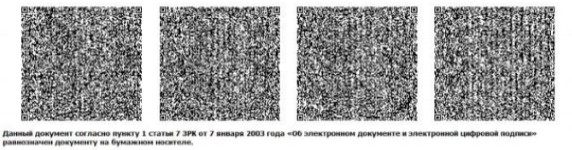  Хабарлама
      Қазақстан Республикасы Энергетика министрлігінің Атомдық және энергетикалық қадағалау мен бақылау комитеті
      _________________________
       (тегі, аты, әкесінің аты (болған жағдайда))
      қабылданған өтінішіне сәйкес білімді біліктілік тексеру тестілеу күні: _______
      тестілеу уақыты: __________________________________
      тестілеу мекенжайы: ________________________ бойынша өткізілетінін хабарлайды. 
      Қазақстан Республикасы Энергетика министрлігі Атомдық және энергетикалық қадағалау мен бақылау комитетінің автоматтандырылған тіркеу жүйесі электр қондырғыларының техникалық жай-күйін және оларды пайдалану қауіпсіздігін бақылау үшін электр және жылу энергиясын өндіруді, беруді жүзеге асыратын ұйымдар басшыларының техникалық пайдалану қағидалары мен қауіпсіздік техникасы қағидаларын білуіне біліктілік тексерулерден "электрондық үкімет" порталы арқылы өту үшін берді.
      Қолы ______________________
      20 __ жылғы "____" _______________ Өтінішті қарауды тоқтату туралы хабарлама
      Сіздің 20___жылғы "___" ________ № ___ өтінішіңіздің негізінде Сіздің өтінішіңізді қарау тоқтатылғаны туралы хабарлаймыз.
      Қол қоюшының лауазымы____________
      Тегі, аты, әкесінің аты (болған жағдайда) _______________
      20 __ жылғы "____" _______________ Тестілеуден өту тәртібін бұзу туралы акт
      Қазақстан Республикасы Энергетика министрлігі Атомдық және энергетикалық қадағалау мен бақылау комитетінің (бұдан әрі – Комитет) 
      өкілі: ____________________                   басшы ___________________ 
      (тегі, аты, әкесінің аты (болған жағдайда)       тегі, аты, әкесінің аты (болған жағдайда) 
      Жеке сәйкестедіру нөмірі ________________________ 
      Электр қондырғыларының техникалық жай-күйін және оларды пайдалану қауіпсіздігін бақылау үшін электр және жылу энергиясын өндіруді, беруді жүзеге асыратын ұйымдар басшыларының, мамандарының техникалық пайдалану қағидалары мен қауіпсіздік техникасы қағидаларын білуіне біліктілік тексерулер жүргізу қағидаларының 27-тармағын бұзу фактісін анықтады. _____________________________________________________________________ 
      _____________________________________________________________________ 
      ______________________________________________________________________
                               (бұзудың қысқаша сипаты) 
      Комитет өкілінің қолы: ________________________________ 
      Актімен таныстым: ___________________________________ 
                  (басшының қолы,тегі, аты, әкесінің аты (болған жағдайда) 
      Жоғарыда көрсетілген бұзушылыққа жол берген басшы осы актіге қол қоюдан бас тартқан жағдайда тиісті жазба жасалады. 
      ___________________________________________________________________ 
      (осы актіге қол қоюдан жоғарыда көрсетілген бұзушылыққа жол берген басшының бас 
      тарту фактісін растайтын өзге адамның (қолы, тегі, аты, әкесінің аты (бар болса) Тестілеу сұрағы
      Ескерту. Қағидалар 8-1-қосымшамен толықтырылды – ҚР Энергетика министрінің 09.12.2020 № 438 (алғашқы ресми жарияланған күнінен кейін күнтізбелік жиырма бір күн өткен соң қолданысқа енгізіледі) бұйрығымен. Апелляцияға өтініш
      Ескерту. 9-қосымша алып тасталды - ҚР Энергетика министрінің 04.03.2022 № 89 (алғашқы ресми жарияланған күнінен кейін күнтізбелік алпыс күн өткен соң қолданысқа енгізіледі) бұйрығымен. Апелляциялық комиссия отырысының хаттамасы
      Ескерту. 10-қосымша алып тасталды - ҚР Энергетика министрінің 04.03.2022 № 89 (алғашқы ресми жарияланған күнінен кейін күнтізбелік алпыс күн өткен соң қолданысқа енгізіледі) бұйрығымен. Электр энергетикасы саласындағы техникалық пайдалану қағидалары мен қауіпсіздік техникасы қағидаларын білуіне біліктілік тексеруден өту нәтижесі
      Ескерту. 11-қосымша жаңа редакцияда - ҚР Энергетика министрінің 04.03.2022 № 89 (алғашқы ресми жарияланған күнінен кейін күнтізбелік алпыс күн өткен соң қолданысқа енгізіледі) бұйрығымен.
                 Тестілеу қорытындылары және (немесе) тыңдау нәтижелері бойынша______________________________ электр энергетикасы саласындағы техникалық (тегі, аты, әкесінің аты (болған жағдайда)) пайдалану қағидалары мен қауіпсіздік техникасы қағидаларын білуіне_______________________________ біліктілік тексеруден өтті/өткен жоқ және электр (бастапқы, мерзімді немесе кезектен тыс) қауіпсіздігі бойынша ___________________ рұқсаттама топ берілді/берілген жоқ.                                                            (рұқсаттама тобын көрсету)Қол қоюшының лауазымы____________ Тегі, аты, әкесінің аты (болған жағдайда) ______________ Білімді біліктілік тексерудің № хаттамасы
      Білімге біліктілік тексеру жүргізу күні ________
      Комиссия (Орталық/құрылымдық бөлімше)
      керектісін сызыңыз 
      _______________________________________
      (ұйым атауы)
      құрамында:
      Төраға: _____________________________________________________________
      (лауазымы, тегі, аты, әкесінің аты (болған жағдайда))
      Комиссия мүшелері: _________________________________________________
       (лауазымы, тегі, аты, әкесінің аты (болған жағдайда))
      ___________________________________________________________________
      (лауазымы, тегі, аты, әкесінің аты (болған жағдайда))
      Алатын жұмыс орнының және біліктілігінің көлемінде білімін тексеру жүргізді 
      ____________________________________________________________________
      ____________________________________________________________________
      (тегі, аты, әкесінің аты (болған жағдайда), жұмыс орны, лауазымы, мамандығы, дәрежесі, электр қауіпсіздігі бойынша тобы, соңғы тексеріс уақыты)
      Тексеру түрі: ________________________________________________________
       (бастапқы, мерзімді (кезекті), кезектен тыс, себептері)
      Комиссия қорытындысы:
      1. Электр қауіпсіздігі бойынша топ берілді – _______________________________
      2. Атқаратын лауазымына сәйкес/сәйкес емес – ____________________________
      3. Қайталама мерзімін белгілеу _____ – _____ ауысым
      4. Қайталама тексерудің мерзімі (білім нәтижесі қанағаттанғысыз болған жағдайда)
      ____________________ ________________________________________________
      Қосымша мәліметтер:__________________________________________________
      Қолдары:
      Комиссия төрағасы ___________________________________________________
       (қолы, тегі, аты, әкесінің аты (болған жағдайда))
      Комиссия мүшелері ___________________________________________________
       (қолы, тегі, аты, әкесінің аты (болған жағдайда))
      ____________________________________________________________________
      (қолы, тегі, аты, әкесінің аты (болған жағдайда))
      Комиссия қорытындысымен таныстым __________________________________
      (тексерілетін адамның тегі, аты, әкесінің аты (болған жағдайда), қолы)
					© 2012. Қазақстан Республикасы Әділет министрлігінің «Қазақстан Республикасының Заңнама және құқықтық ақпарат институты» ШЖҚ РМК
				
      Қазақстан РеспубликасыныңЭнергетика министрі

В. Школьник
Қазақстан Республикасы
Энергетика министрінің
2015 жылғы 18 наурыздағы
№ 210 бұйрығымен
бекітілгенЭлектр қондырғыларының 
техникалық жай-күйін және 
оларды пайдалану қауіпсіздігін 
бақылау үшін электр және жылу 
энергиясын өндіруді, беруді 
жүзеге асыратын ұйымдар 
басшыларының, мамандарының 
техникалық пайдалану 
қағидалары мен қауіпсіздік 
техникасы қағидаларын білуіне 
біліктілік тексерулер жүргізу 
қағидаларына
1-қосымшаНысан
Р/с
№
Тегі, аты, әкесінің аты (болған жағдайда)
Жеке сәйкестендіру нөмірі
Алдағы өткен білімді біліктілік тексеру күні
Лауазымы
Лауазымға қабылдау туралы бұйрықтың № және күні
Рұқсат тобыЭлектр қондырғыларының 
техникалық жай-күйін және 
оларды пайдалану қауіпсіздігін 
бақылау үшін электр және жылу 
энергиясын өндіруді, беруді 
жүзеге асыратын ұйымдар 
басшыларының, мамандарының 
техникалық пайдалану 
қағидалары мен қауіпсіздік 
техникасы қағидаларын білуіне 
біліктілік тексерулер жүргізу 
қағидаларына
2-қосымшаНысан
Р/с
№
Тегі, аты, әкесінің аты (болған жағдайда)
Жеке сәйкестендіру нөмірі
Қабылдау (шығару) туралы бұйрықтың № және күні
Лауазымы
Рұқсат тобыЭлектр қондырғыларының 
техникалық жай-күйін және 
оларды пайдалану қауіпсіздігін 
бақылау үшін электр және жылу 
энергиясын өндіруді, беруді 
жүзеге асыратын ұйымдар 
басшыларының, мамандарының 
техникалық пайдалану 
қағидалары мен қауіпсіздік 
техникасы қағидаларын білуіне 
біліктілік тексерулер жүргізу 
қағидаларына
3-қосымшаНысанЭлектр қондырғыларының
техникалық жай-күйін және
оларды пайдалану қауіпсіздігін
бақылау үшін электр және жылу
энергиясын өндіруді, беруді
жүзеге асыратын ұйымдар
басшыларының, мамандарының
техникалық пайдалану
қағидалары мен қауіпсіздік
техникасы қағидаларын білуіне
біліктілік тексерулер жүргізу
қағидаларына
4-қосымша
1.
Көрсетілетін қызметті берушінің атауы
Қазақстан Республикасы Энергетика министрлігінің Атомдық және энергетикалық қадағалау мен бақылау комитеті (бұдан әрі – көрсетілетін қызметті беруші).
2.
Мемлекеттік қызметті көрсету тәсілдері 
www.egov.kz, www.elіcense.kz "электрондық үкіметтің" веб-порталы (бұдан әрі – портал).
3.
Мемлекеттік қызмет көрсету мерзімі
10 (он) жұмыс күні.
4.
Мемлекеттік қызмет көрсету нысаны
Электрондық (толық автоматтандырылған).
5.
Мемлекеттік қызметті көрсету нәтижесі
Техникалық пайдалану қағидаларын және электр энергетикасы саласындағы қауіпсіздік техникасы қағидаларын білуіне біліктілік тексеруден өту нәтижесі, көрсетілетін қызметті алушыны кері қайтарып алуға қанағаттандырылған өтініш (өтінішті қарауды тоқтату туралы хабарлама) не осы мемлекеттік қызмет көрсетуге қойылатын негізгі талаптар тізбесінің 9-тармағында көзделген жағдайлар мен негіздер бойынша мемлекеттік қызметті көрсетуден бас тарту туралы дәлелді жауап.
6.
Мемлекеттік қызмет көрсету кезінде көрсетілетін қызметті алушыдан алынатын төлем мөлшері және Қазақстан Республикасының заңнамасында көзделген жағдайларда оны алу тәсілдері
Мемлекеттік қызмет тегін көрсетіледі.
7.
Көрсетілетін қызметті берушінің және ақпарат объектілерінің жұмыс графигі
1) көрсетілетін қызметті берушінің –Қазақстан Республикасының Еңбек кодексіне (бұдан әрі – Кодекс) сәйкес демалыс және мереке күндерінен басқа, дүйсенбіден бастап жұманы қоса алғанда сағат 9.00-ден 18.30-ға дейін, түскі асқа үзіліс сағат 13.00-ден 14.30-ға дейін.
2) портал – тәулік бойы, техникалық жұмыстарды жүргізуге байланысты техникалық үзілістерді қоспағанда (көрсетілетін қызмет алушы жұмыс уақыты аяқталған соң, Кодекске сәйкес демалыс және мереке күндері жүгінген жағдайда өтінішті қабылдау және мемлекеттік қызметті көрсету нәтижесін беру келесі жұмыс күнінде жүзеге асырылады).
8.
Мемлекеттік қызмет көрсету үшін көрсетілетін қызметті алушыдан талап етілетін құжаттар мен мәліметтердің тізбесі
1) осы мемлекеттік қызмет көрсетуге қойылатын негізгі талаптар тізбесіне қосымшаға сәйкес нысан бойынша көрсетілетін қызметті алушының электрондық цифрлық қолтаңбасымен (бұдан әрі – ЭЦҚ) куәландырылған электрондық құжат нысанындағы өтініш;
2) көрсетілетін қызметті алушыны лауазымға қабылдау немесе ауыстыру туралы өкімдік құжаттың (бұйрықтың) электрондық көшірмесі.
9.
Қазақстан Республикасының заңнамасында белгіленген мемлекеттік қызмет көрсетуден бас тарту үшін негіздер
1) мемлекеттік қызметті алу үшін көрсетілетін қызметті алушы ұсынған құжаттардың және (немесе) оларда қамтылған деректердің (мәліметтердің) дәйексіздігі анықталған;
2) көрсетілетін қызметті алушының және (немесе) мемлекеттік қызметті көрсету үшін қажетті ұсынылған материалдардың, объектілердің, деректер мен мәліметтердің Қазақстан Республикасы Энергетика министрінің 2015 жылғы 18 наурыздағы № 210 бұйрығымен бекітілген Электр қондырғыларының техникалық жай-күйін және оларды пайдалану қауіпсіздігін бақылау үшін электр және жылу энергиясын өндіруді, беруді жүзеге асыратын ұйымдар басшыларының, мамандарының техникалық пайдалану қағидалары мен қауіпсіздік техникасы қағидаларын білуіне біліктілік тексерулер жүргізу қағидалары (Нормативтік құқықтық актілерді мемлекеттік тіркеу тізілімінде № 11026 болып тіркелген) мен Қазақстан Республикасы Энергетика министрінің 2015 жылғы 26 наурыздағы № 234 бұйрығымен бекітілген Қазақстан Республикасының энергетикалық ұйымдарында персоналмен жұмыс істеу қағидаларының талаптарына сәйкес келмеуі (Нормативтік құқықтық актілерді мемлекеттік тіркеу тізілімінде № 10830 болып тіркелген);
3) көрсетілетін қызметті алушыға қатысты белгілі бір мемлекеттік көрсетілетін қызметті алуды талап ететін қызметке немесе жекелеген қызмет түрлеріне тыйым салу туралы заңды күшіне енген сот шешімі (үкімі) болған жағдайда;
4) көрсетілетін қызметті алушыға қатысты соттың заңды күшіне енген шешімінің болуы, оның негізінде көрсетілетін қызметті алушы мемлекеттік көрсетілетін қызметті алуға байланысты арнайы құқығынан айырылуы;
5) көрсетілетін қызметті алушының мемлекеттік қызмет көрсету үшін талап етілетін, "Дербес деректер және оларды қорғау туралы" Қазақстан Республикасы Заңының 8-бабына сәйкес берілетін қолжетімділігі шектеулі дербес деректерге қол жеткізуге келісімінің болмауы.
10.
Мемлекеттік қызметті, оның ішінде электрондық нысанда көрсету ерекшеліктері ескеріле отырып қойылатын өзге де талаптар
1) мемлекеттік қызметті көрсету мекенжайлары: www.gov.kz – мемлекеттік органдардың интернет-ресурстарының бірыңғай платформасының "Энергетика министрлігі" бөлімінің "Көрсетілетін қызметтер" кіші бөлімінде, порталда орналастырылған;
2) көрсетілетін қызметті алушының электрондық цифрлық қолтаңбасы болған жағдайда мемлекеттік көрсетілетін қызметті портал арқылы электрондық нысанда алуға мүмкіндігі бар;
3) көрсетілетін қызметті алушының мемлекеттік қызметті көрсету тәртібі мен мәртебесі туралы ақпаратты қашықтан қол жеткізу режимінде порталдағы "жеке кабинеті", сондай-ақ Бірыңғай байланыс орталығы арқылы алуға мүмкіндігі бар;
4) портал арқылы мемлекеттік қызмет көрсету кезінде нашар көретіндерге арналған нұсқа қолжетімді;
5) мемлекеттік қызмет көрсету мәселелері жөніндегі анықтамалық қызметтердің байланыс телефондары www.gov.kz – мемлекеттік органдардың интернет-ресурстарының бірыңғай платформасының "Энергетика министрлігі" бөлімінің "Көрсетілетін қызметтер" кіші бөлімінде көрсетілген. Мемлекеттік қызметтер көрсету мәселелері жөніндегі бірыңғай байланыс орталығы: 1414 , 8-800-080-7777."Электр қондырғыларының 
техникалық жай-күйін және 
оларды пайдалану қауіпсіздігін 
бақылау үшін электр және жылу 
энергиясын өндіруді, беруді 
жүзеге асыратын ұйымдар 
басшыларының, мамандарының 
техникалық пайдалану 
қағидалары мен қауіпсіздік 
техникасы қағидаларын білуіне 
біліктілік тексеру" мемлекеттік 
қызмет көрсетуге қойылатын 
негізгі талаптар тізбесіне
қосымшаНысан____________________________
(мемлекеттік органның атауы)
________________________
(бизнес сәйкестендіру нөмірі)
____________________________
(тегі, аты, әкесінің аты 
(болған жағдайда))
№ _______ Күні: 
20____жылғы "___" ________Қолы ____________Электр қондырғыларының 
техникалық жай-күйін және 
оларды пайдалану қауіпсіздігін 
бақылау үшін электр және жылу 
энергиясын өндіруді, беруді 
жүзеге асыратын ұйымдар 
басшыларының, мамандарының 
техникалық пайдалану 
қағидалары мен қауіпсіздік 
техникасы қағидаларын білуіне 
біліктілік тексерулер жүргізу 
қағидаларына
5-қосымшаНысан
[МО атауы (мемлекеттік тілде)] 
МО реквизиттері мемлекеттік тілде 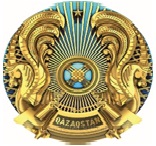 
[МО атауы (орыс тілінде)] 
МО реквизиттері орыс тілінде
Өтінішті одан әрі қараудан/мемлекеттік қызмет көрсетуден дәлелді бас тарту 
Өтінішті одан әрі қараудан/мемлекеттік қызмет көрсетуден дәлелді бас тарту 
Өтінішті одан әрі қараудан/мемлекеттік қызмет көрсетуден дәлелді бас тарту 
Нөмірі: [РҚ нөмірі]
Берілген күні: [РҚ берілген күні]
Нөмірі: [РҚ нөмірі]
Берілген күні: [РҚ берілген күні]
[Өтініш берушінің атауы]
[МО атауы], Сіздің [Өтініш берген күн] № [Өтініш нөмірі], өтінішіңізді қарастырып, ______________________________________ хабарлайды.
 [Бас тарту себебі].
[МО атауы], Сіздің [Өтініш берген күн] № [Өтініш нөмірі], өтінішіңізді қарастырып, ______________________________________ хабарлайды.
 [Бас тарту себебі].
[МО атауы], Сіздің [Өтініш берген күн] № [Өтініш нөмірі], өтінішіңізді қарастырып, ______________________________________ хабарлайды.
 [Бас тарту себебі].
[Қол қоюшының лауазымы]
[Қол қоюшының тегі, аты, әкесінің аты (бар болған жағдайда)]
[Қол қоюшының тегі, аты, әкесінің аты (бар болған жағдайда)]Электр қондырғыларының 
техникалық жай-күйін және 
оларды пайдалану қауіпсіздігін 
бақылау үшін электр және жылу 
энергиясын өндіруді, беруді 
жүзеге асыратын ұйымдар 
басшыларының, мамандарының 
техникалық пайдалану 
қағидалары мен қауіпсіздік 
техникасы қағидаларын білуіне 
біліктілік тексерулер жүргізу 
қағидаларына
6-қосымшаНысанЭлектр қондырғыларының 
техникалық жай-күйін және 
оларды пайдалану қауіпсіздігін 
бақылау үшін электр және жылу 
энергиясын өндіруді, беруді 
жүзеге асыратын ұйымдар 
басшыларының, мамандарының 
техникалық пайдалану 
қағидалары мен қауіпсіздік 
техникасы қағидаларын білуіне 
біліктілік тексерулер жүргізу 
қағидаларына
7-қосымшаНысанЭлектр қондырғыларының 
техникалық жай-күйін және 
оларды пайдалану қауіпсіздігін 
бақылау үшін электр және жылу 
энергиясын өндіруді, беруді жүзеге асыратын ұйымдар 
басшыларының, мамандарының 
техникалық пайдалану 
қағидалары мен қауіпсіздік 
техникасы қағидаларын білуіне 
біліктілік тексерулер жүргізу 
қағидаларына
8-қосымшаНысан20 ___ жылғы "____" __________ ____ сағ. ______ мин.Электр қондырғыларының 
техникалық жай-күйін және 
оларды пайдалану қауіпсіздігін 
бақылау үшін электр және жылу 
энергиясын өндіруді, беруді 
жүзеге асыратын ұйымдар 
басшыларының, мамандарының 
техникалық пайдалану 
қағидалары мен қауіпсіздік 
техникасы қағидаларын білуіне 
біліктілік тексерулер жүргізу 
қағидаларына
8-1-қосымшаНысан
№ п/п
Сұрақ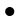 
жауап нұсқасы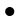 
жауап нұсқасы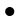 
жауап нұсқасы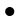 
жауап нұсқасыЭлектр қондырғыларының 
техникалық жай-күйін және 
оларды пайдалану қауіпсіздігін 
бақылау үшін электр және жылу 
энергиясын өндіруді, беруді 
жүзеге асыратын ұйымдар 
басшыларының, мамандарының 
техникалық пайдалану 
қағидалары мен қауіпсіздік 
техникасы қағидаларын білуіне 
біліктілік тексерулер жүргізу 
қағидаларына
9-қосымшаНысанЭлектр қондырғыларының 
техникалық жай-күйін және 
оларды пайдалану қауіпсіздігін 
бақылау үшін электр және жылу 
энергиясын өндіруді, беруді 
жүзеге асыратын ұйымдар 
басшыларының, мамандарының 
техникалық пайдалану 
қағидалары мен қауіпсіздік 
техникасы қағидаларын білуіне 
біліктілік тексерулер жүргізу 
қағидаларына
10-қосымшаНысанЭлектр қондырғыларының
техникалық жай-күйін және
оларды пайдалану қауіпсіздігін
бақылау үшін электр және
жылу энергиясын өндіруді,
беруді жүзеге асыратын
ұйымдар басшыларының,
мамандарының техникалық
пайдалану қағидалары мен
қауіпсіздік техникасы
қағидаларын білуіне 
біліктілік тексерулер
жүргізу қағидаларына
11-қосымшаНысан
Тестілеу күні
Тегі, аты, әкесінің аты (болған жағдайда)
Жеке сәйкестендіру нөмірі
Тест сұрақтарының саны
Шекті мәні
Дұрыс жауап саны
НәтижеЭлектр қондырғыларының 
техникалық жай-күйін және 
оларды пайдалану қауіпсіздігін 
бақылау үшін электр және жылу 
энергиясын өндіруді, беруді 
жүзеге асыратын ұйымдар 
басшыларының, мамандарының 
техникалық пайдалану 
қағидалары мен қауіпсіздік 
техникасы қағидаларын білуіне 
біліктілік тексерулер жүргізу 
қағидаларына
12-қосымшаНысан